                                                                   ОБЩЕСТВО С ОГРАНИЧЕННОЙ ОТВЕТСТВЕННОСТЬЮ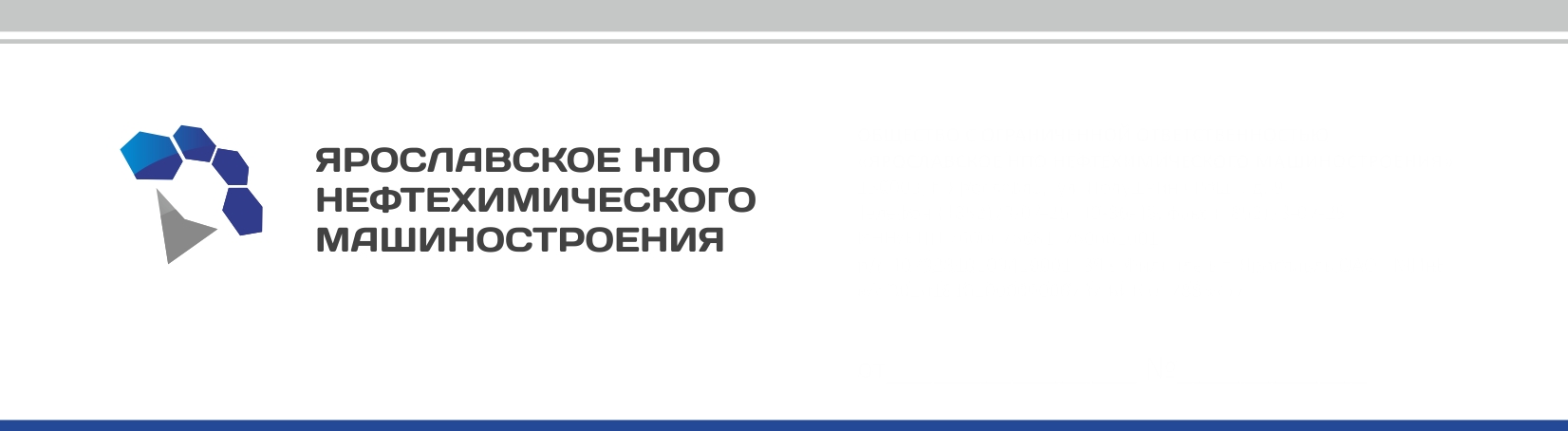                                                                                            «ЯРОСЛАВСКОЕ НПО НЕФТЕХИМИЧЕСКОГО МАШИНОСТРОЕНИЯ»150003, г. Ярославль,  ул. Полушкина Роща, д. 9Телефон (4852)73-07-25, 40-86-46, факс (4852)73-07-25ИНН/КПП 7606076681/760601001р/с 40702810100410001439 в Филиале в г. Ярославль ОАО «МИнБ»к/с 30101810100000000737 БИК 047888737ОПРОСНЫЙ ЛИСТ  НА ЕМКОСТНЫЕ СОСУДЫ И АППАРАТЫУсловное обозначение_________________________________________________________________________________________________Технологический процесс_____________________________________________________________________________________________Количество________________________Контактная информацияТехнические характеристики:Отгрузка готовой продукцииДополнительная информация____________________________________________________________________________________________________________________________________________________________________________________________________________________________________________________________________________________________________________________________________________________________________Название организацииГородКонтактное лицоТел./факсE-mailРасчетные и рабочие условия. Параметры средыРасчетные и рабочие условия. Параметры средыРасчетные и рабочие условия. Параметры средыв корпусев рубашке или змеевикеОбъём, м3Объём, м3номинальныйОбъём, м3Объём, м3рабочийДавление, МПаДавление, МПарабочееДавление, МПаДавление, МПарасчетноеТемпература, °С Температура, °С рабочаяТемпература, °С Температура, °С расчетнаяТемпература, °С Температура, °С минимально допустимая (отрицательная) стенки аппарата, находящегося под давлениемТемпература, °С Температура, °С средняя воздуха наиболее холодной пятидневки района установки аппаратаХарактеристики рабочей средыХарактеристики рабочей средыНаименование и процентный составХарактеристики рабочей средыХарактеристики рабочей средыфизическое состояние (газ, пар, жидкость)Характеристики рабочей средыХарактеристики рабочей средыкласс опасности по ГОСТ 12.1.007 Характеристики рабочей средыХарактеристики рабочей средывоспламеняемость по ГОСТ 12.1.004: «да», «нет»Характеристики рабочей средыХарактеристики рабочей средывзрывоопасность по ГОСТ Р 51330.11 (с указанием категории и группы смеси)Характеристики рабочей средыХарактеристики рабочей средывызывает корозионное растрескивание: «да», «нет»Материальное исполнениеМатериальное исполнениеМатериальное исполнениеМатериал прокладокМатериал прокладокМатериал прокладокПрибавка на коррозию, ммПрибавка на коррозию, ммПрибавка на коррозию, ммТип уплотнительной поверхности фланцевых соединений (гладкая, выступ-впадина, шип-паз)Тип уплотнительной поверхности фланцевых соединений (гладкая, выступ-впадина, шип-паз)Тип уплотнительной поверхности фланцевых соединений (гладкая, выступ-впадина, шип-паз)Тип опорлапы опорные (для подвесных вертикальных аппаратов)лапы опорные (для подвесных вертикальных аппаратов)Тип опоропоры цилиндрические и конические, стойки (для вертикальных аппаратов)опоры цилиндрические и конические, стойки (для вертикальных аппаратов)Тип опорлапы, стойки, седловые опоры (для горизонтальных аппаратов)лапы, стойки, седловые опоры (для горизонтальных аппаратов)Необходимость приварки полос для площадок и лестниц: «да», «нет» Необходимость приварки полос для площадок и лестниц: «да», «нет» Необходимость приварки полос для площадок и лестниц: «да», «нет» Необходимость приварки деталей для крепления теплоизоляции: «да», «нет»Необходимость приварки деталей для крепления теплоизоляции: «да», «нет»Необходимость приварки деталей для крепления теплоизоляции: «да», «нет»Необходимость поставки указателя уровня вентильного типа: «да», «нет»Необходимость поставки указателя уровня вентильного типа: «да», «нет»Необходимость поставки указателя уровня вентильного типа: «да», «нет»Необходимость проведения испытания на межкристаллитную коррозию основного металла и сварных соединений: «да», «нет», если – да, указать метод по ГОСТ 6032 (заполняется для аппаратов, в которых применена сталь марок 08Х18Н10Т, 12Х18Н10Т, 10Х17Н13М2Т, 08Х22Н6Т)Необходимость проведения испытания на межкристаллитную коррозию основного металла и сварных соединений: «да», «нет», если – да, указать метод по ГОСТ 6032 (заполняется для аппаратов, в которых применена сталь марок 08Х18Н10Т, 12Х18Н10Т, 10Х17Н13М2Т, 08Х22Н6Т)Необходимость проведения испытания на межкристаллитную коррозию основного металла и сварных соединений: «да», «нет», если – да, указать метод по ГОСТ 6032 (заполняется для аппаратов, в которых применена сталь марок 08Х18Н10Т, 12Х18Н10Т, 10Х17Н13М2Т, 08Х22Н6Т)Глубина засыпки до верхней точки корпуса (для подземных емкостей), ммГлубина засыпки до верхней точки корпуса (для подземных емкостей), ммГлубина засыпки до верхней точки корпуса (для подземных емкостей), ммВысота горловин (для подземных емкостей), ммВысота горловин (для подземных емкостей), ммВысота горловин (для подземных емкостей), ммНеобходимость комплектации электронасосным агрегатом (для подземных емкостей): марка насоса, тип электродвигателя, глубина погружения, количествоНеобходимость комплектации электронасосным агрегатом (для подземных емкостей): марка насоса, тип электродвигателя, глубина погружения, количествоНеобходимость комплектации электронасосным агрегатом (для подземных емкостей): марка насоса, тип электродвигателя, глубина погружения, количествоМесто установки (на открытой площадке, в отапливаемом помещении, неотапливаемом помещении)Место установки (на открытой площадке, в отапливаемом помещении, неотапливаемом помещении)Место установки (на открытой площадке, в отапливаемом помещении, неотапливаемом помещении)Необходимость нанесения внутреннего антикоррозионного покрытия (заводское или указать марку)Необходимость нанесения внутреннего антикоррозионного покрытия (заводское или указать марку)Необходимость нанесения внутреннего антикоррозионного покрытия (заводское или указать марку)Необходимость нанесения внешнего антикоррозионного покрытия (заводское или указать марку)Необходимость нанесения внешнего антикоррозионного покрытия (заводское или указать марку)Необходимость нанесения внешнего антикоррозионного покрытия (заводское или указать марку)Сейсмичность района установки, баллыСейсмичность района установки, баллыСейсмичность района установки, баллыВетровой район (для вертикальных аппаратов)Ветровой район (для вертикальных аппаратов)Ветровой район (для вертикальных аппаратов)* При наличии отличий по конструкции аппарата от базового к опросному листу должен быть приложен чертеж (эскиз)* При наличии отличий по конструкции аппарата от базового к опросному листу должен быть приложен чертеж (эскиз)* При наличии отличий по конструкции аппарата от базового к опросному листу должен быть приложен чертеж (эскиз)* При наличии отличий по конструкции аппарата от базового к опросному листу должен быть приложен чертеж (эскиз)* При наличии отличий по конструкции аппарата от базового к опросному листу должен быть приложен чертеж (эскиз)СамовывозЖ/д транспортДругое